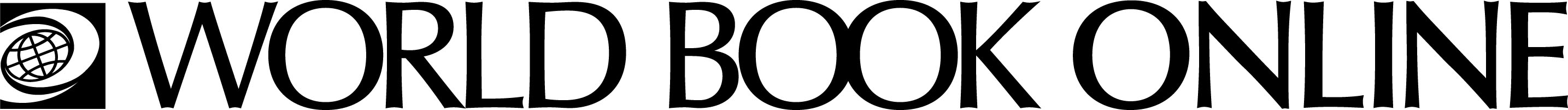 STUDENT HOMEPAGE SCAVENGER HUNT –  PRIMARY-INTERMEDIATE LEVEL for Desktops and Laptopswww.worldbookonline.comLog-in ID: _______________________________ Password: _____________________________________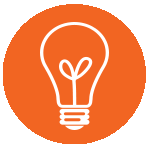 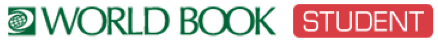 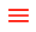 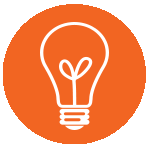 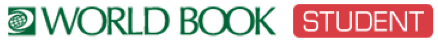 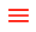 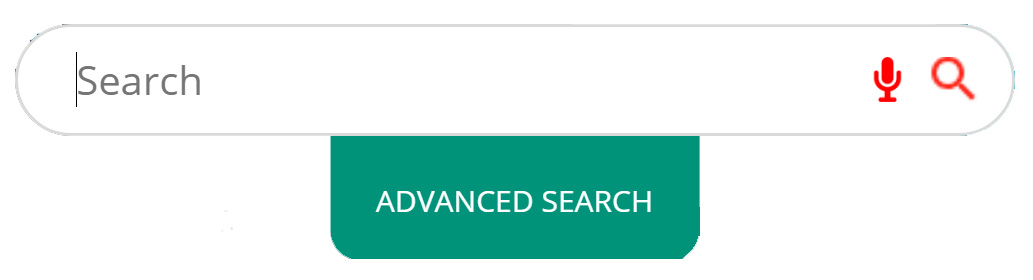 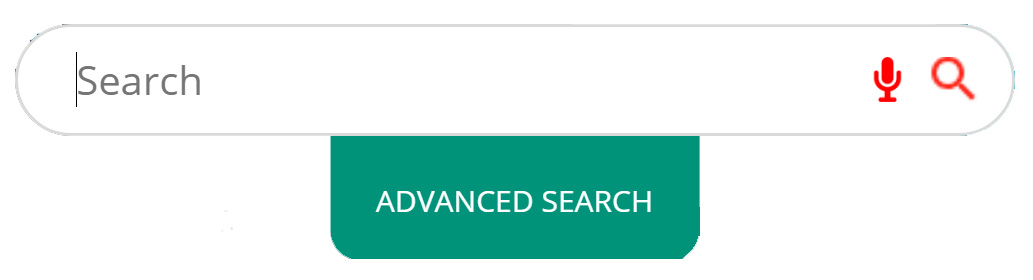 Search – Use the main search box to find articles, images, videos and much more.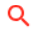 Type New Zealand in the search box. Press Enter or .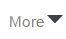 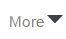 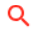 1.   How many Encyclopedia Articles are listed?	_______2.   How many Dictionary items are listed?		_______3.   How many Maps are listed?			_______
4.   How many Tables are listed?			_______5.   How many Sounds are listed?			_______6.   How many Historical Maps are listed?		_______7.   How many Images are listed?			_______8.   How many Back in Time articles are listed?	_______9. How many Special Reports are listed?		_______10. How many Websites are listed?			_______11. How many Resource Guides are listed?		_______Go back to the STUDENT homepage. Featured – images and articles appear on the homepage behind the search bar. 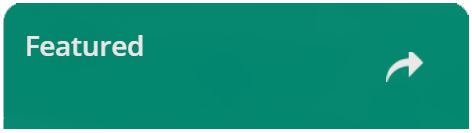 Use the arrows to browse through the images to find more featured articles.Which featured article interests you most? __________________________________________________My Research – You can create your own account to save all your research projects, World Book articles, images, timelines and other search results in one place. See separate sheet for how to set up a new My Research account.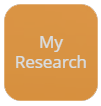 Click on My Research button on the homepage.Create your own My Research account so you can save your research projects. Username:____________________________________ Password: _______________________________Go back to the STUDENT homepage.Citation Builder   –  this is a tool to create bibiographies.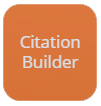 Click on Citation Builder button on the homepage.Q 1: Name the three citation formats:  ______________________________________________________Go back to the STUDENT  homepageMaps and Atlas  – find up-to-date full-colour maps of the world, continents, countries, states and provinces, and many cities.  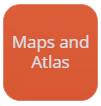 ► Click on Maps and Atlas button on the homepage.► Click on World Book Atlas.►  Click on Europe located in the left hand column or find EUROPE on the world map.►  Click on the word France to view a map of the country.  
      Some French cities have links to street maps.►  Click on Paris, then click on the rectangle with PARIS in it. Q 2:   Which river flows through the city? ______________________________________________________Go back to the STUDENT homepage.Browse by Subject 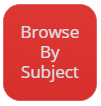 – this is where you can choose a subject to find more articles.Click on Browse by Subject button on the homepage.Q 3:  Name the subject categories  ________________________________________________________
________________________________________________________________________________________Go back to the STUDENT homepage.Current Events: Behind the Headlines  – regularly updated news stories are featured on the homepage.Which news story interests you most? ______________________________________________________Biography Centre –  contains tens of thousands of biographies plus Today’s Birthdates. Scroll down to the Biography Centre on the homepage. Click MORE BIOGRAPHIESSearch for Margaret Mahy in the search box.
Q 4: How many novels did she publish?  ____________________________________________________Go back to the STUDENT homepage.Featured Video – the video from the World Book media collection will change each time you visit the homepage. There are more videos selected by the World Book Editors on the right-hand side. Click the arrow  to begin the video. 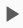 Which featured video did you watch? ________________________________________________________Main Menu The menu appears at the top right-hand side of every page.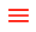 Atlas – maps the world, continents, countries, states and provinces, and cities.Behind the Headlines – news stories of the day.Biography Centre – thousands of biographies on different topics.Browse by Subject – choose a subject to find more articles.Citation Builder – create bibliographies for your research quickly.Compare Places – locate statistics quickly and easily.Dictionary – find the meaning of words. Also double click any word in any articles to find the meaning.Educator Tools – curriculum correlations, Webquests, graphic organisers, and other teaching tools.Google Classroom – World Book Student content can be shared. How to Do Research – helps you plan and structure your assignments.Interactive Maps – interactive map to find World Book articles. My Research – takes you directly to your account if you are logged in.Timelines – hundreds of World Book Timelines with the option to create your own timelines.Trivia Quizzes – fun way to test what you know on a variety of subjects. What’s New – newest articles and images in Student.World Resources – takes you to Interactive maps, Atlas and Compare places.Q 5:  Where would you go to find a news story of the day?  __________________________________Compare Places – use this feature to find statistics quickly and easily on countries and states.Go to Compare Places from the Main Menu In the Filter box select Country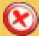 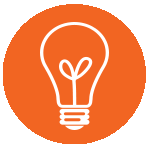 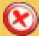 Use the arrows to select the following countries.►   Compare New Zealand with Vietnam►   Compare New Zealand with France►   Compare New Zealand with Australia
Q 6:  Complete the table below with your results:
Timelines  – you can view hundreds of World Book Timelines with the option to create your own timeline from scratch.  
 TIP:  You must be logged in to your My Research account before building and saving a timeline.Go to Timelines from the Main Menu Click on World History ► Click on New Zealand history ► Click on HISTORY OF NEW ZEALAND  Using the arrows, scroll along the timeline to find the answer.
Q 7:  What year did New Zealand become the first nation to grant women the right to vote? 
___________________To return to the STUDENT homepage click on World Book Products on the bottom tool bar then click on Student.Go to the  Main Menu at the top of the page and click on World Resources.World Resources – quick access to Interactive Maps, Atlas, and Compare Places.Q 8.  Fill in the blanks -ANSWERS:MLA, APA and Harvard formatsRiver SeineArts; Business, industry and technology; Geography; History; Mythology, philosophy and religion; Recreation and sports; Science and mathematics; Society40.Behind the Headlines1893Articles; maps; flagsNew ZealandVietnamFranceAustraliaPopulationLife Expectancy MalesLife Expectancy FemalesInternet users per 100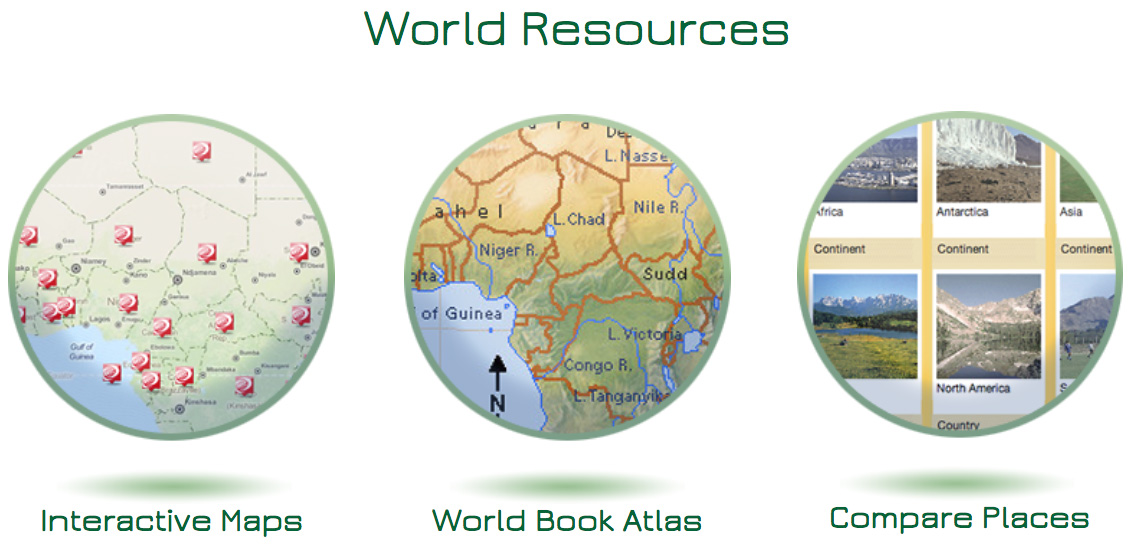 Explore the interactive map to find World Book ________ about interesting places, cities and countries.Explore World Book's rich collection of articles, tables, and multimedia of the world, and find ________ showing political, population, economic and meteorological information.Compare Places around the world, including continents, countries, states, dependencies, and provinces, or explore your favourite places through quick facts, images, maps, ______, and videos.New ZealandVietnamFranceAustraliaPopulation4,586,00092,523,00065,163,00024,272,000Life Expectancy Males80 years70 years79 years80 yearsLife Expectancy Females83 years76 years85 years84 yearsInternet users per 10089.044.085.087.0